Publicado en Barcelona el 21/11/2019 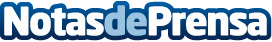 GLAMI, el mayor motor de búsqueda de moda en Europa entra en nuestro paísCon una oferta en la actualidad de 829.050 productos de 11.550 marcas,  la compañía se ha convertido en la mayor oferta de moda que pueda encontrar el consumidor europeoDatos de contacto:Delirium93 454 11 88 Nota de prensa publicada en: https://www.notasdeprensa.es/glami-el-mayor-motor-de-busqueda-de-moda-en Categorias: Moda Marketing Sociedad E-Commerce Consumo Industria Automotriz http://www.notasdeprensa.es